Secretaria da Agricultura, Pecuária e Desenvolvimento RuralDepartamento de Defesa Agropecuária Divisão de Controle e Informações Sanitárias Seção de Epidemiologia e Estatística Informativo Semanal de Vigilância – Notificações 2019 Semana Epidemiológica 47. Todas as Supervisões Regionais informaram.Ocorrências Atendidas pelo SVO-RS. 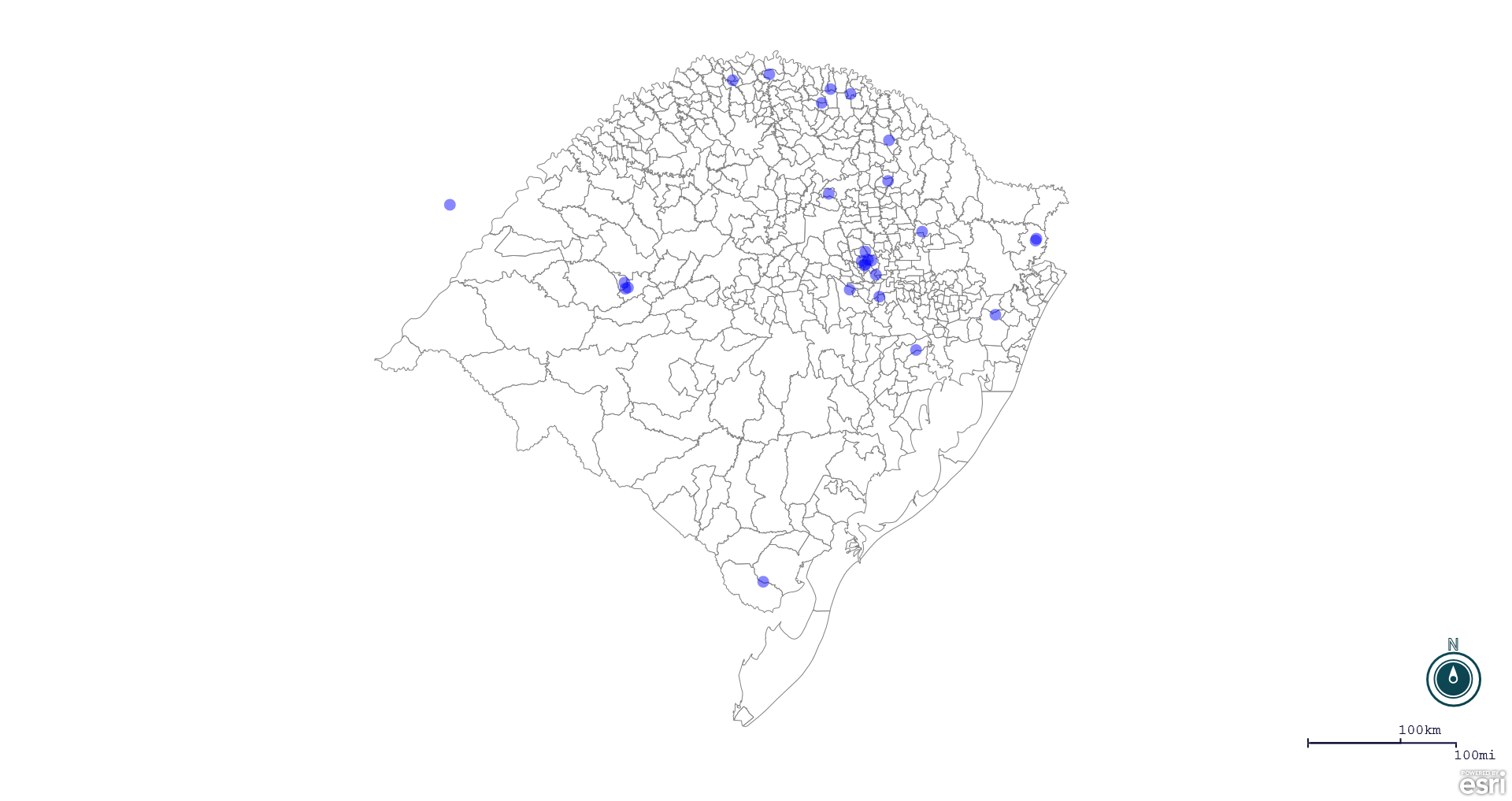 Seção de Epidemiologia e Estatística. Seção de Epidemiologia e Estatística-SEE. Seção de Epidemiologia e Estatística-SEE contatos: epidemiologia@agricultura.rs.gov.br; fone: (51) 3288-6398 ou (51) 3288-6385. Line Município Unidade regional Código IBGE N° do FORM IN Principal espécie afetada Diagnóstico presuntivo Data da investigação Diagnóstico conclusivo 14. Foi criado cadastro no SIVCONT? Solicitada Retificação? Nome do Veterinário 1 David Canabarro Passo Fundo 4306304 0049 Galinhas Colibacilose 04/11/2019 Colibacilose Sim Sim ANDRESSA RODRIGUES REGINATTO 2 Barra do Guarita Erechim 4301925 0027 Galinhas Refugagem 05/11/2019 Refugagem Sim Sim ANDREIA DE OLIVEIRA BECKER 3 Eldorado do Sul Porto Alegre 4306767 0035 Equinos Anemia Infecciosa Equina 01/11/2019 Anemia Infecciosa Equina Não Sim HENRIQUE HESSEL BUENO 4 Santo Antônio da Patrulha Osório 4317608 0042 Equinos Mormo 02/10/2019 Mormo Não Sim MARCELO SIMON CAUREO 5 Arroio Grande Pelotas 4301305 0037 Bovinos Tuberculose 14/11/2019 Tuberculose Não Sim LAURA SILVA DA ROSA 6 São Borja Uruguaiana 4318002 0083 Equinos Anemia Infecciosa Equina 01/11/2019 Pendente - Aguardando Encerramento Não Sim RAFAEL DARONCH ZBOROWSKI 7 Venâncio Aires Rio Pardo 4322608 0031 Galinhas Estresse Térmico (calor) 04/11/2019 Estresse Térmico (calor) Sim Sim ANTÔNIO BORGES WERNER 8 Nicolau Vergueiro Soledade 4312674 0027 Galinhas Refugagem 04/11/2019 Refugagem Sim Sim LUCAS NEUMAIER ALVES 9 Palmitinho Palmeira das Missões 4313805 0041 Suínos Diarréia 29/10/2019 Diarréia Sim Sim MARINES FERLIN 10 Fazenda Vilanova Estrela 4308078 0016 Bovinos Tuberculose 30/10/2019 Tuberculose Não Sim AUGUSTO WEBER 11 Tapera Cruz Alta 4321006 0006 Galinhas Refugagem 07/11/2019 Refugagem Sim Sim HÉBER EDUARDO HEIN 12 Cambará do Sul Caxias do Sul 4303608 0011 Equinos Anemia Infecciosa Equina 06/11/2019 Pendente - Aguardando Encerramento Não Sim WILLIAN AUGUSTO SMIDERLE 13 Cambará do Sul Caxias do Sul 4303608 0010 Equinos Anemia Infecciosa Equina 06/11/2019 Pendente - Aguardando Encerramento Não Sim WILLIAN AUGUSTO SMIDERLE 14 Planalto Palmeira das Missões 4314704 0045 Bovinos Tuberculose 08/11/2019 Tuberculose Não Sim ALINE SCHLESTEIN NOEBAUER 15 Antônio Prado Caxias do Sul 4300802 0030 Galinhas Refugagem 08/11/2019 Refugagem Sim Sim DEBORA DOTTI 16 Sananduva Lagoa Vermelha 4316600 0039 Galinhas Refugagem 08/11/2019 Refugagem Sim Sim MARCELLO SEBE FERREIRA 17 Nova Bréscia Estrela 4313003 0056 Galinhas Refugagem 18/10/2019 Refugagem Sim Sim LEO WAGON SCHIMITZ VALER 18 Nova Bréscia Estrela 4313003 0057 Galinhas Refugagem 18/10/2019 Refugagem Sim Sim LEO WAGON SCHIMITZ VALER 19 Nova Bréscia Estrela 4313003 0058 Galinhas Refugagem 18/10/2019 Refugagem Sim Sim LEO WAGON SCHIMITZ VALER 20 Nova Bréscia Estrela 4313003 0059 Galinhas Refugagem 21/11/2019 Refugagem Sim Sim LEO WAGON SCHIMITZ VALER 21 Nova Bréscia Estrela 4313003 0060 Galinhas Refugagem 24/10/2019 Refugagem Sim Sim LEO WAGON SCHIMITZ VALER 22 Nova Bréscia Estrela 4313003 0061 Galinhas Refugagem 26/10/2019 Refugagem Sim Sim LEO WAGON SCHIMITZ VALER 23 Ponte Preta Erechim 4314787 0025 Galinhas Erro de Manejo 05/11/2019 Erro de Manejo Sim Sim MICHELE TAINÁ DERKS MAROSO 24 Rodeio Bonito Palmeira das Missões 4315909 0007 Bovinos Tuberculose 22/10/2019 Tuberculose Não Sim FELIPE KLEIN 25 Roca Sales Estrela 4315800 0022 Galinhas Refugagem 13/11/2019 Refugagem Sim Sim CAMILA CANEPPELE 26 Jaguari Santa Maria 4311106 0324 Bovinos Intoxicação 11/11/2019 Intoxicação Sim Sim JOSÉ VITOR MARCON PIAZER 27 São Gabriel Alegrete 4318309 0109 Bovinos Síndrome Vesicular 13/11/2019 Pendente - Aguardando Lab. Sim Sim BRUNELE WEBER CHAVES 28 Nova Esperança do Sul Santa Maria 4313037 0034 Bovinos Tristeza Parasitária 08/11/2019 Tristeza Parasitária Não Sim JOSÉ VITOR MARCON PIAZER 29 Jaguari Santa Maria 4311106 0325 Ovinos Encefalite 11/11/2019 Encefalite Sim Sim JOSÉ VITOR MARCON PIAZER 